Year 10 Term 6.1 - MathsYear 10 Term 6.1 - MathsEnquiry Question: why is  half of  ?Enquiry Question: why is  half of  ?Enquiry Question: why is  half of  ?Enquiry Question: why is  half of  ?Enquiry Question: why is  half of  ?Enquiry Question: why is  half of  ?Enquiry Question: why is  half of  ?Enquiry Question: why is  half of  ?Unit title: Indices and SurdsWhy now? This unit builds on work from Years 7 & 8, where we learn about the Language of Maths, Indices and Roots, as well as Estimation in Year 9. This unit now, leads on from these ideas as we look at identifying irrational numbers, then moving on to estimate and solve calculations with Surds. This knowledge is essential for students aiming to do well in GCSE and potentially A-level Maths.Unit title: Indices and SurdsWhy now? This unit builds on work from Years 7 & 8, where we learn about the Language of Maths, Indices and Roots, as well as Estimation in Year 9. This unit now, leads on from these ideas as we look at identifying irrational numbers, then moving on to estimate and solve calculations with Surds. This knowledge is essential for students aiming to do well in GCSE and potentially A-level Maths.Unit title: Indices and SurdsWhy now? This unit builds on work from Years 7 & 8, where we learn about the Language of Maths, Indices and Roots, as well as Estimation in Year 9. This unit now, leads on from these ideas as we look at identifying irrational numbers, then moving on to estimate and solve calculations with Surds. This knowledge is essential for students aiming to do well in GCSE and potentially A-level Maths.Unit title: Indices and SurdsWhy now? This unit builds on work from Years 7 & 8, where we learn about the Language of Maths, Indices and Roots, as well as Estimation in Year 9. This unit now, leads on from these ideas as we look at identifying irrational numbers, then moving on to estimate and solve calculations with Surds. This knowledge is essential for students aiming to do well in GCSE and potentially A-level Maths.Unit title: Indices and SurdsWhy now? This unit builds on work from Years 7 & 8, where we learn about the Language of Maths, Indices and Roots, as well as Estimation in Year 9. This unit now, leads on from these ideas as we look at identifying irrational numbers, then moving on to estimate and solve calculations with Surds. This knowledge is essential for students aiming to do well in GCSE and potentially A-level Maths.Unit title: Indices and SurdsWhy now? This unit builds on work from Years 7 & 8, where we learn about the Language of Maths, Indices and Roots, as well as Estimation in Year 9. This unit now, leads on from these ideas as we look at identifying irrational numbers, then moving on to estimate and solve calculations with Surds. This knowledge is essential for students aiming to do well in GCSE and potentially A-level Maths.Unit title: Indices and SurdsWhy now? This unit builds on work from Years 7 & 8, where we learn about the Language of Maths, Indices and Roots, as well as Estimation in Year 9. This unit now, leads on from these ideas as we look at identifying irrational numbers, then moving on to estimate and solve calculations with Surds. This knowledge is essential for students aiming to do well in GCSE and potentially A-level Maths.Unit title: Indices and SurdsWhy now? This unit builds on work from Years 7 & 8, where we learn about the Language of Maths, Indices and Roots, as well as Estimation in Year 9. This unit now, leads on from these ideas as we look at identifying irrational numbers, then moving on to estimate and solve calculations with Surds. This knowledge is essential for students aiming to do well in GCSE and potentially A-level Maths.KnowledgeStudents will know about…Application/SkillsStudents will be able to…Application/SkillsStudents will be able to…Vocabulary(Tier 2 and 3)Home LearningAssessmentExtra ResourcesExtended ReadingCultural CapitalRecap laws of indicesRecap negative, zero and fractional indicesReal, rational and irrational numbersSurdsEstimating surdsSimplifying and manipulating surds Use and apply the laws of indices. Problem solve with rational and irrational numbers.Estimate with numbers. Secure fluency with arithmetic of surds.  Use and apply the laws of indices. Problem solve with rational and irrational numbers.Estimate with numbers. Secure fluency with arithmetic of surds. Tier 2PowerRaisedRecallIdentifyTier 3CoefficientBaseSurdsIntegerConjugateDenominator Pre-classroom:Pre-lesson tasks on google classroom to get you thinking.Diagnostic questionsPost-Classroom:Post lessons online tasks:My MathsGoogle Form QuizzesIndependent learning notesSummative Assessment at the end of T6.  Enrichment: Fold a piece of A3 paper in half to get an A4 size sheet. Fold in half again to get an A5 sheet. Note that all three sizes are similar shapes with the lengths of the sides of the A5 sheet being exactly half that of A3. Deduce that the ratio of height to width of all three pieces of paper must be a surd: Cultural Capital: 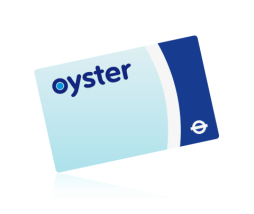 Look at the Golden Ratio, ϕϕ, which has a nice surd formϕ=1+5√2≈1.618034ϕ=1+52≈1.618034and understand how it is utilized supposedly on aesthetically beautiful architecture appearing all over the world, like places such as the Parthenon https://www.goldennumber.net/parthenon-phi-golden-ratio/Recap laws of indicesRecap negative, zero and fractional indicesReal, rational and irrational numbersSurdsEstimating surdsSimplifying and manipulating surds Use and apply the laws of indices. Problem solve with rational and irrational numbers.Estimate with numbers. Secure fluency with arithmetic of surds.  Use and apply the laws of indices. Problem solve with rational and irrational numbers.Estimate with numbers. Secure fluency with arithmetic of surds. NumeracyProductSumTotalAddSubtractDifferencePre-classroom:Pre-lesson tasks on google classroom to get you thinking.Diagnostic questionsPost-Classroom:Post lessons online tasks:My MathsGoogle Form QuizzesIndependent learning notesSummative Assessment at the end of T6.  Enrichment: Fold a piece of A3 paper in half to get an A4 size sheet. Fold in half again to get an A5 sheet. Note that all three sizes are similar shapes with the lengths of the sides of the A5 sheet being exactly half that of A3. Deduce that the ratio of height to width of all three pieces of paper must be a surd: Cultural Capital: Look at the Golden Ratio, ϕϕ, which has a nice surd formϕ=1+5√2≈1.618034ϕ=1+52≈1.618034and understand how it is utilized supposedly on aesthetically beautiful architecture appearing all over the world, like places such as the Parthenon https://www.goldennumber.net/parthenon-phi-golden-ratio/